SOCIAL SCIENCES FACULTY COUNCIL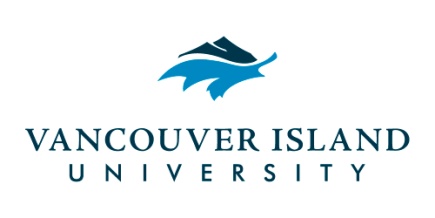 Friday, December 2, 201610:00 a.m. – 11:30 a.m.Room 308, Bldg 250AGENDAApproval of AgendaApproval of Minutes from November 4, 2016CRIM Program Change re: early admission – Beth McLinInternships for Credit – John Black (see attachment)Federal Internships Scheme – John Black (see attachment)PHIL 232 Course Change Proposal – Carolyn SwansonChair’s ReportCommittees and Student Rep Reports/Updates